Uniform Voucher Order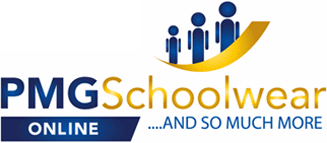 Please complete the form below with the items you wish to purchase using your Pupil Premium voucher and return it to the school office. You will need to present your voucher to the office staff with the order form.Name of child ............................................................Class .........................................ItemSizePrice